Begrepp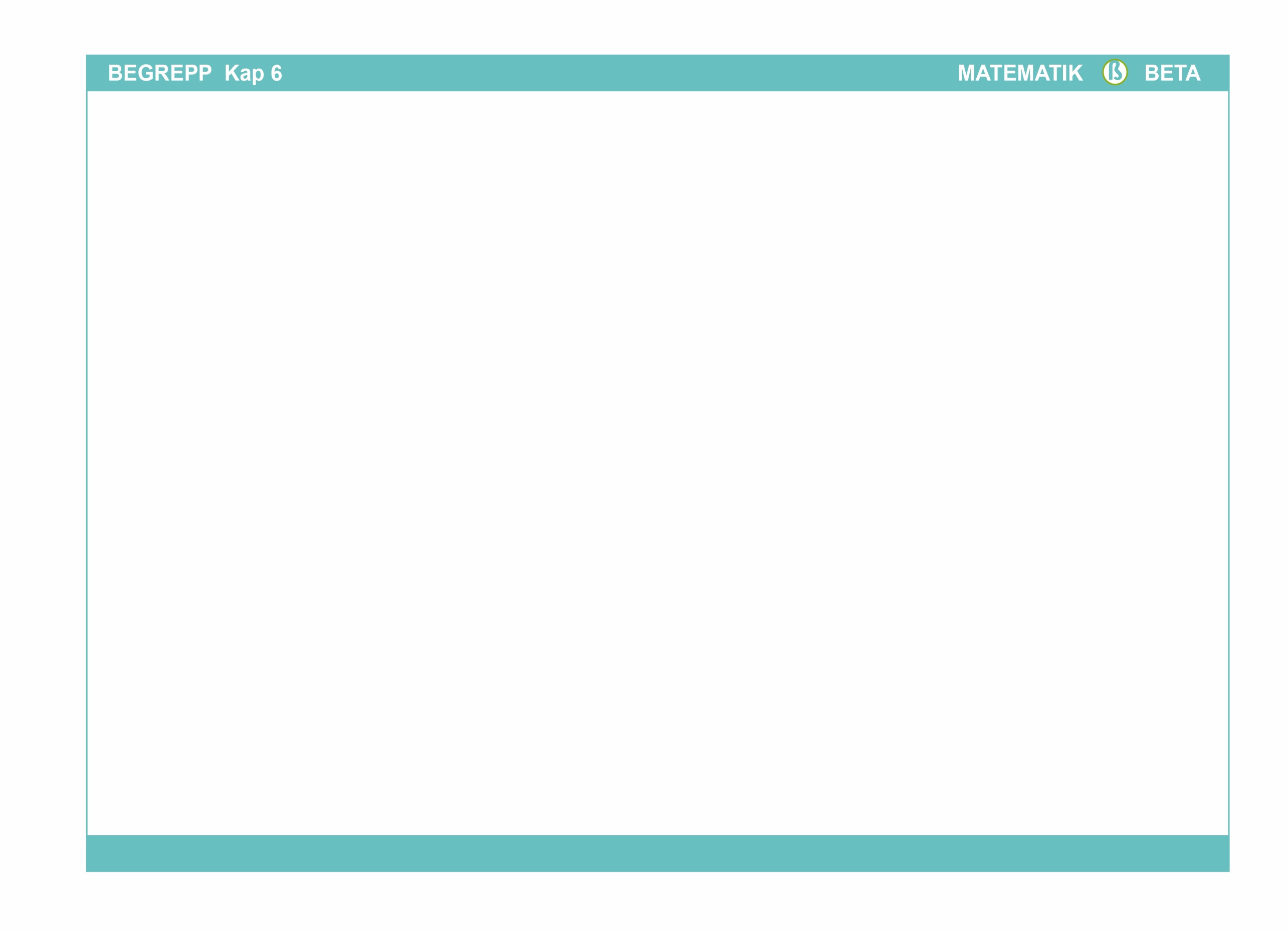 BeskrivningBild/exempelAvrundningNär ett tals ungefärliga värde anges.4,7 ≈ 5915 ≈ 900VolymEtt föremåls volym berättar hur stor plats ett föremål tar. LiterEtt föremåls eller en vätskas volym kan anges i liter.Ett vanligt mjölkpaket innehåller 1 liter mjölk.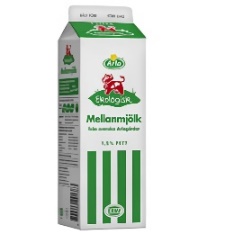 PrefixLitet ord som placeras i början av ett annat ord och ändrarordets betydelse. Några exempel på prefix är milli, centi och deci.1 ml = 0,001 liter           Milli betyder tusendel.1 cl= 0,01 liter               Centi betyder hundradel.1 dl = 0,1 liter                Deci betyder tiondel.DeciliterCentiliterMilliliterMindre volymer kan anges i deciliter (dl), centiliter (cl) och milliliter (ml).   1 liter = 10 dl = 100 cm = 1 000 ml1 dl = 10 cl = 100 ml1 cl = 10 mlViktEtt föremåls vikt anger hur mycket materia föremålet innehåller.KilogramGrundenheten för vikt.En liter vatten väger 1 kg.HektogramGramMindre vikter kan till exempel anges i hektogram (hg) och gram (g).1 kg = 10 hg = 1 000 g1 hg = 100 g   KiloKilo (k) är ett så kallat prefix. Ordet kilo betyder tusen.1 kg = 1 000 g1 km = 1 000 mHektoHekto (h) är ett så kallat prefix. Ordet hekto betyder hundra.1 hg = 100 g1 hl = 100 liter TonStora vikter kan anges i ton.1 ton = 1 000 kg